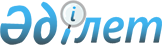 О внесении изменений в решение Шиелийского районного маслихата от 27 декабря 2019 года № 49/12 "О бюджете сельского округа Сулутобе на 2020-2022 годы"
					
			С истёкшим сроком
			
			
		
					Решение Шиелийского районного маслихата Кызылординской области от 6 октября 2020 года № 60/12. Зарегистрировано Департаментом юстиции Кызылординской области 9 октября 2020 года № 7700. Прекращено действие в связи с истечением срока
      В соответствии со статьей 109-1 Кодекса Республики Казахстан от 4 декабря 2008 года "Бюджетный кодекс Республики Казахстан" и пунктом 2-7 статьи 6 Закона Республики Казахстан от 23 января 2001 года "О местном государственном управлении и самоуправлении в Республике Казахстан", Шиелийский районный маслихат РЕШИЛ:
      1. Внести в решение Шиелийского районного маслихата от 27 декабря 2019 года № 49/12 "О бюджете сельского округа Сулутобе на 2020-2022 годы" (зарегистрировано в Реестре государственной регистрации нормативных правовых актов за номером 7065, опубликовано в эталонном контрольном банке нормативных правовых актов Республики Казахстан от 6 января 2020 года) следующие изменения:
      пункт 1 изложить в новой редакции: 
      "1. Утвердить бюджет сельского округа Сулутобе на 2020 - 2022 годы согласно приложениям 1, 2 и 3, в том числе на 2020 год в следующих объемах:
      1) доходы - 165 070 тысяч тенге, в том числе: 
      налоговые поступления - 1 882 тысяч тенге;
      поступления трансфертов - 163 188 тысяч тенге;
      2) затраты - 198 004,3 тысяч тенге;
      3) чистое бюджетное кредитование - 0; 
      бюджетные кредиты - 0;
      погашение бюджетных кредитов - 0;
      4) сальдо по операциям с финансовыми активами - 0; 
      приобретение финансовых активов - 0;
      поступления от продажи финансовых активов государства - 0;
      5) дефицит (профицит) бюджета - - 997 тысяч тенге;
      6) финансирование дефицита (использование профицита) бюджета - 997 тысяч тенге;
      поступление займов - 31 937,3 тысяч тенге; 
      погашение займов - 0; 
      используемые остатки бюджетных средств - 997 тысяч тенге.".
      Приложение 1 к указанному решению изложить в новой редакции согласно приложению к настоящему решению.
      2. Настоящее решение вводится в действие с 1 января 2020 года и подлежит официальному опубликованию. Бюджет сельского округа Сулутобе на 2020 год
					© 2012. РГП на ПХВ «Институт законодательства и правовой информации Республики Казахстан» Министерства юстиции Республики Казахстан
				
      Председатель сессии Шиелийского районного маслихата 

М. Салқынбаев

      Cекретарь Шиелийского районного маслихата 

Б. Сыздық
Приложение к решениюШиелийcкого районного маслихатаот 6 октября 2020 года № 60/12Приложение 1 к решениюШиелийского районного маслихатаот 27 декабря 2019 года №49/12
Категория
Категория
Категория
Категория
Сумма, тысяч тенге
Класс 
Класс 
Класс 
Сумма, тысяч тенге
Подкласс
Подкласс
Сумма, тысяч тенге
Наименование
Сумма, тысяч тенге
1. Доходы
165 070
1
Налоговые поступления
1 882
01
Подоходный налог
100
2
Индивидуальный подоходный налог
100
04
Hалоги на собственность
1 782
1
Hалоги на имущество
85
3
Земельный налог
182
4
Hалог на транспортные средства
1515
4
Поступления трансфертов 
163 188
02
Трансферты из вышестоящих органов государственного управления
163 188
3
Трансферты из районного (города областного значения) бюджета
163 188
Функциональная группа 
Функциональная группа 
Функциональная группа 
Функциональная группа 
Администратор бюджетных программ
Администратор бюджетных программ
Администратор бюджетных программ
Программа
Программа
Наименование
2. Затраты
198004,3
01
Государственные услуги общего характера
24 672
124
Аппарат акима города районного значения, села, поселка, сельского округа
24 672
001
Услуги по обеспечению деятельности акима города районного значения, села, поселка, сельского округа
24 672
04
Образование
31 655
124
Аппарат акима города районного значения, села, поселка, сельского округа
31 655
041
Реализация государственного образовательного заказа в дошкольных организациях образования
31 655
06
Социальная помощь и социальное обеспечение
4 192
124
Аппарат акима города районного значения, села, поселка, сельского округа
4 192
003
Оказание социальной помощи нуждающимся гражданам на дому
4 192
07
Жилищно-коммунальное хозяйство
9 449
124
Аппарат акима города районного значения, села, поселка, сельского округа
1 760
008
Освещение улиц населенных пунктов
1 760
009
Обеспечение санитарии населенных пунктов
600
011
Благоустройство и озеленение населенных пунктов
7 089
08
Культура, спорт, туризм и информационное пространство
39 739
124
Аппарат акима города районного значения, села, поселка, сельского округа
39 739
006
Поддержка культурно-досуговой работы на местном уровне
39 739
09
Прочие
2 000
124
Аппарат акима города районного значения, села, поселка, сельского округа
2 000
040
Реализация мер по содействию экономическому развитию регионов в рамках Программы "Развитие регионов"
2 000
10
124
Аппарат акима города районного значения, села, поселка, сельского округа
31 937,3
032
Капитальные расходы подведомственных государственных учреждений и организаций
31 937,3
12
Транспорта и коммуникаций
54 360
124
Аппарат акима города районного значения, села, поселка, сельского округа
54 360
045
В городах районного значения, селах, поселках, сельских округах капитальный и средний ремонт автомобильных дорог
54 360
3.Чистое бюджетное кредитование
0
4. Сальдо по операциям с финансовыми активами
0
5. Дефицит (профицит) бюджета
-997
6. Финансирование дефицита (использование профицита) бюджета
997
 7
Поступление займов
31 937,3
01
Внутренние государственные займы
31 937,3
2
Договоры займа
31 937,3
04
Займы, получаемые аппаратом акима города районного значения, села, поселка, сельского округа
31 937,3
16
Погашение займов
0
8
Используемые остатки бюджетных средств
997
1
Остатки бюджетных средств
997
Свободные остатки бюджетных средств
997